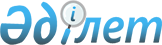 О внесении дополнений и изменения в постановление Правительства Республики Казахстан от 19 апреля 1999 года № 431Постановление Правительства Республики Казахстан от 18 августа 1999 года № 1190



          Правительство Республики Казахстан постановляет:




          1. Внести в постановление Правительства Республики Казахстан от 19 
апреля 1999 года № 431 "О маркировке отдельных видов подакцизных товаров 
марками акцизного сбора"  
 P990431_ 
  (САПП Республики Казахстан, 1999 г., № 13,
ст. 130) следующие дополнения и изменение:




          1) в пункте 3:




          подпункт 2) после слов "подакцизных товаров" дополнить словами 
"отечественного производства";




          дополнить подпунктом 3) следующего содержания:




          "3) юридическими и физическими лицами, осуществляющими хранение и 
реализацию подакцизных товаров импортного производства - с 15 декабря 1999 
года.";




          2) пункт 8 изложить в следующей редакции:




          "8. Производителям и импортерам алкогольной продукции, подлежащей 
маркировке марками акцизного сбора с голографической полосой, провести 
инвентаризацию алкогольной продукции по перечню в соответствии с 
приложениями 1 и 2 по состоянию:




          1) производителям - на 1 июля 1999 года;




          2) импортерам и/или лицам, осуществляющим хранение и реализацию 
алкогольной продукции импортного производства, - на 15 октября 1999 года.".




          2. Настоящее постановление вступает в силу со дня подписания и подлежит
опубликованию.






     Премьер-Министр
   Республики Казахстан   

     (Специалисты: Склярова И.В.,
                   Кушенова Д.С.) 


					© 2012. РГП на ПХВ «Институт законодательства и правовой информации Республики Казахстан» Министерства юстиции Республики Казахстан
				